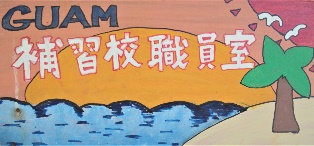 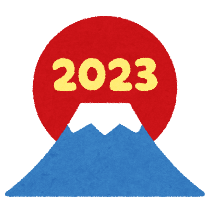 急速な影響力校長　　佐藤　康隆平成２４年から１０年が経ちました。平成１４年に始まった調査からこれで３回目となります。第１回目から１０年ごとに調査を行い単純に比較はできませんが、学校現場では発達障害を含め障害のあるなしにかかわらず、児童生徒をめぐる様々な状況の変化がありました。それらを踏まえ、通常の学級に在籍する特別な教育的支援を必要とする児童生徒の実態と支援の状況を明らかにし、今後の施策の在り方等の検討の基礎資料にするためにこの「通常の学級に在籍する発達障害の可能性のある特別な教育的支援を必要とする児童生徒に関する調査」（chrome-extension://efaidnbmnnnibpcajpcglclefindmkaj/https://www.mext.go.jp/content/20221208-mext-tokubetu01-000026255_01.pdf）が今年度実施されました。詳細はURLにて。年末年始に日本の学校へ訪問する機会がありました。数年前から急激に授業が難しい状況が多くなったとのことです。３割程度の児童生徒が学習および学校生活にて配慮が必要であるといわれております。単純に考えれば３０人の教室には１０名程度ということです！日本では2011年ごろからインクルーシブ教育の重要性に注目が集まり、通常学級にて配慮を要する児童生徒も共に学ぶ方針が進んでいます。そのメリットやデメリットは多様です。ただ、現場に直面している教師は対応できる能力があればよいのですが、そうでない場合は辞めていくなどして淘汰されている現状でもあります。各クラスを参観した際に、その現状を肌で感じ、特に教員志望が急激に減少していることもあり、何とかしなければという思いに駆られました。様々な調査が実施され、以前はグレーであった部分が明確になり、特別な指導が必要な児童生徒数がこの１０年間で２．５倍になったと報告書にあります。それは、それである意味よいことでもあります。ただ、報告書の中には次のような記載もあります。【子供たちの生活習慣や取り巻く環境の変化により、普段から１日１時間以上テレビゲームをする児童生徒数の割合が増加傾向にあることや新聞を読んでいる児童生徒数の割合が減少傾向にあることなど言葉や文字に触れる機会が減少していること、インターネットやスマートフォンが身近になったことなど対面での会話が減少傾向にあることや体験活動の減少などの影響も可能性として考えられる。】子供たちのコミュニケーション能力が発達していかない原因は、日常の生活の中にも多く存在しています。学校だけでなく、ご家庭でも気を付けて言葉や文字に触れる機会を増やすことは重要であると伝えています。本校では、現在児童生徒の数が減ってきています。しかし、少ないからこそできる教育もあります。また、補習授業校ならではというわけではありませんが、一人一人の児童生徒そして、各家庭の目的や目指す目標が異なります。新しい年となり、これからは一人一人の児童生徒、そしてご家庭の思いに沿った教育活動ができるよう努めていく思いを新たにいたしました。本年もどうぞよろしくお願いいたします。☆★☆★☆　連絡事項　☆★☆★☆【書き初め】本日は、始業式後の各学年初めての国語の授業で「書初め」を実施しました。補習授業校の作品は、スペースなどの関係でモールへの出店が叶いませんでしたが、1月28日のスポーツ大会の際に、各教室に展示しますのでどうぞご覧ください。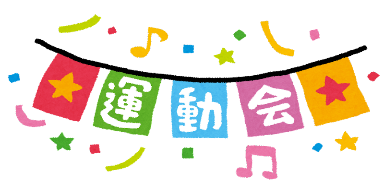 【スポーツ大会】　1月28日（土）午後1時より3時45分（予定）までの時程で、スポーツ大会を実施します。今年度はようやくCOVID19による影響も殆どない状況で、3年ぶりの開催となります。後日配布します「プログラム」をご覧いただき、保護者の皆様もどうぞご参観いただきますようよろしくお願いいたします。補習授業校の性質から事前に練習をすることはできませんので、体調に不安があったり怪我をしていたりしている場合は、無理せずにご連絡いただきますようよろしくお願いいたします。　なお、当日は　　『開校50周年記念　グアム補習授業校　スポーツ大会』と銘打って実施いたします。既に購入されている方は、どうぞ50周年記念Tシャツをご着用いただけるとありがたいです。児童生徒はスポーツ大会参加時、Tシャツを着用することとなります。【習熟度別学習クラス替え】　漢字検定および日本語検定が11月に実施されその結果が、届いております。結果を受けて、3学期からクラス替えを行いました。新しいクラスにて、場合によっては担任も代わることとなり、授業や学習方法がこれまでと異なる場合がありますが、次の目標に向かって有意義な学習となりますよう指導してまいりますのでご理解いただければと思います。【K4クラス受け入れ開始】新年度からこれまでのプリスクール（K5）に加え、K5とともに同じクラスで学ぶK4も受け入れることとなりました。これまで、問い合わせも多かったため、まずはK4受け入れを可能とし、状況によって今後別々のクラスにするかなど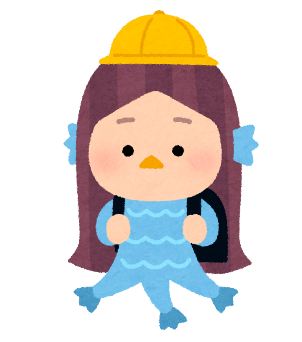 調整していければと思います。お知り合いの方にもご紹介ください。【入学説明会】　2月11日（土）12時半～（約30分間）本校会議室にて「入学説明会」を実施いたします。基本的には、新1年生向けの説明会となりますが、学校の概要などもお知らせいたしますので、「K4・K5（プリスクール）入学」「編入学」の場合でも参加していただいて構いません。事前連絡をお願いしておりますが、当日参加も可能です。　事前参加連絡先は、グアム補習授業校（671-734-8025　もしくはメール＜ghoshuko@gmail.com>　にてご連絡ください。よろしくお願いいたします。　【今後の予定】　　１月２２日（日）　第３回英語検定　　１月２８日（土）　スポーツ大会（午後1時開始）　　２月１１日（土）　入学説明会（12時半～）２月１２日（日）　第３回漢字検定